ACTIVIDADES DE REFUERZOUNIDAD 5. La piratería es noticia1ª ¿Por qué la radio y la televisión son medios de comunicación? Explica, según tú, cuáles son las ventajas e inconvenientes que tiene cada uno.2ª ¿Qué tipo de género periodístico es cada uno de los ejemplos siguientes? ¿En qué ámbito o tema lo incluirías? Selecciona las respuestas que creas apropiadas.a) Un artículo sobre las bandas de jazz.b) Una columna sobre el dopaje en el deporte.c) Una noticia sobre la reunión de los países ricos para reducir la contaminación en el planeta.3ª ¿Qué respuestas da este reportaje a las preguntas: qué, dónde y cuándo?Una eclosión1 de algas amenaza con teñir de rojo las costas iraníes del golfo Pérsico. La marea roja es un fenómeno natural de esta región que suele producirse en verano, cuando aumenta la temperatura de las aguas. Sin embargo, por segundo año consecutivo, la anormal concentración de microorganismos responsable de ese enrojecimiento del mar ha sido detectada fuera de temporada.El País.1 Eclosión: brote, aparición súbita.4ª Lee esta noticia y realiza las actividades:a) ¿Qué está cada vez más lejos?b) Indica las tres partes de que consta esta noticia.c) Escribe un nuevo titular.Cada vez más lejosInforme Oxfam1: Los 20 más ricos de España igualan los ingresos del 20% más pobre 
Caben en una habitación... y no muy grande. Las 20 personas más ricas del país atesoran una fortuna equivalente a los ingresos del 20% de la población más pobre, según un informe de Intermón Oxfam.Las élites «están secuestrando el poder político para manipular las reglas del juego económico», señala el informe, titulado Gobernar para las élites; Secuestro democrático y desigualdad económica.El informe de Oxfam destaca que la mitad más pobre de la población mundial posee la misma riqueza que las 85 personas más ricas del mundo.Intermón publica este informe con un conjunto de recomendaciones a los líderes del Foro Económico Mundial, que se reunirán en la ciudad suiza de Davos a partir del próximo miércoles, a los que recuerda que tienen el poder de acabar con las desigualdades sociales.http://www.huffingtonpost.es1 Oxfam: ONG (organización no gubernamental) de cooperación para el desarrollo.5ª Separa la raíz de la desinencia e indica la persona y el número en las formas verbales siguientes: caminaste, originaron, completaba, salimos, conocería.6ª Clasifica las formas no personales del verbo del texto siguiente:No se puede decir que para hacer aquel trabajo no se hubieran documentado previamente, porque leyeron libros, consultaron en internet, hablaron con los profesores... Pero, cuando estaban realizando el último ensayo, el gato saltó sobre la mesa y decidió pasearse entre las probetas de líquidos de colores que nunca se hubieran debido mezclar7ª Indica la persona, el número, el tiempo (presente, pretérito, futuro) y el modo de cada uno de los verbos de estas oraciones:– No se explican qué falló cuando aterrizasteis.– Por favor, trae esa hamaca.8ª Corrige el texto siguiente y escribe con letra inicial mayúscula cuando sea necesario.—¿estudiar? ¿acaso podéis escribir? ¿tenéis papel, pluma y tinta?—yo me he fabricado todo tipo de instrumentos y utensilios. cuando vengáis a mi celda os lo demostraré. cuando estaba en roma poseía una magnífica biblioteca y he leído y releído los ciento cincuenta libros que más me han interesado en mi vida. cuando me encarcelaron casi me los sabía de memoria. he escrito un tratado sobre la posibilidad de un reino unido en italia.Alejandro Dumas, El conde de Montecristo, Anaya.Género: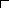 INFORMATIVODE OPINIÓNSección:TECNOLOGÍACULTURAEDUCACIÓNGénero:INFORMATIVODE OPINIÓNSección:CULTURASALUDDEPORTESGénero:INFORMATIVODE OPINIÓNSección:INTERNACIONALNACIONALLOCAL